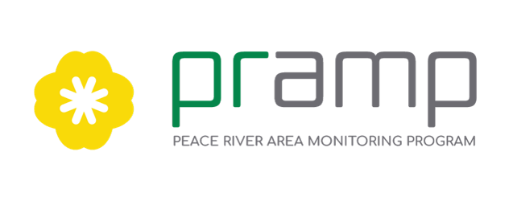 PRAMP Technical Working GroupAGENDAAugust 23, 20231:00 p.m. - 3:00 p.m. Chair: Karla ReesorVia Zoom:https://us02web.zoom.us/j/83690461772?pwd=QUw5MU9lOE5CVEY5SVlYcVgvMWcxQT09 Meeting ID: 836 9046 1772Passcode: 785086 (see calendar invitation for phone-in details)TimeDiscussionLeaderPackage IDDesired Endpoint1.0Opening1:001.1IntroductionsAll1.2Adoption of AgendaKarlaAReview and approve.1.3Adoption of Minutes: August 31, 2022November 10, 2022May 3, 2023KarlaBCDReview and accept.1.4Follow-up on action listKarlaB, C & DReview and report on action items.2.0Standing Business1:102.1Administration & PlanningOSM 2023-24 New Field Operations Assistant (FOA)Mike, LilyEFor information: Update on OSM planning, next steps in 2023-24 cycle, introduce new FOA.1:202.2Regional Monitoring ProgramReview Dashboard ReportsMay 2023June 2023Lily, MikeF-1, F-2For information: Collectively review monitoring data and operations information.3.0New Business1:353.1Canister Sample Event ReportingReview sample reports from past events.Discuss data and information needs and timing following a canister event.Mike, LilyG-1 G-2G-3For Information:  Review sample reports For Decision: Appropriate content and timing of summary report following a canister event.1:553.2Portable AQHI Station Redeployment 3.13 Portable Station Siting Policy issues: resolve issues regarding intent and process. Review portable station survey feedback.Decide on recommendation for portable station relocation plan.Mike, LilyHIFor Decision: Make recommendation to Board to address Policy 3.13 issues.For Decision: Make recommendation to Board regarding portable station relocation plan.2:253.2Annual Data Review Review draft annual data review.Mike, LilyJFor information: Present 2022 Annual Data Review for feedback.4.0Closure2:554.1Round tableAll3:004.2AdjournmentKarla